			Kutno, 02.11.2016									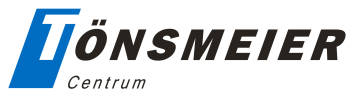 Ważna informacja dla właścicieli /użytkowników posesji niezamieszkałych, obsługiwanych przez Tonsmeier Centrum Sp. z o.o. w zakresie odbioru odpadów komunalnych.Szanowni Państwo,Tonsmeier Centrum sp. z o.o. informuje, że zgodnie z obowiązującą Ustawą z dnia 13 września 1996 r. o Utrzymaniu Czystości i Porządku w Gminach odpady komunalne powinny być gromadzone i odbierane w sposób selektywny ze szczególnym uwzględnieniem frakcji surowcowej (czyli papieru, metali, tworzyw sztucznych i szkła). Odbiór posortowanych odpadów jest realizowany w ramach obecnie obowiązującej ceny.UWAGA! Cena ta  może jednak wzrosnąć o 100 % jeżeli odpady nie będą w sposób selektywny gromadzone oraz przygotowane do odbioru. Aby ułatwić selektywną zbiórkę Tonsmeier Centrum nieodpłatnie przekazuje Państwu żółte worki na tworzywa sztuczne, papier i metale oraz  worki zielone na opakowania ze szkła. Jeżeli na początek nie dysponujecie Państwo workami to można się po nie zgłosić do siedziby firmy mieszczącej się w Łowiczu ul Armii Krajowej 49, natomiast przy kolejnych odbiorach będą one zostawiane przez obsługę śmieciarki. Odpady segregowane mogą być też zawsze wystawiane w workach własnych.Istnieje też możliwość wynajmu pojemników do selektywnej zbiórki odpadów, wiąże się to jednak z opłatą za ich eksploatację.Częstotliwość odbioru odpadów segregowanych jest podana w obowiązującym  harmonogramie odbioru odpadów.W razie jakichkolwiek pytań lub wątpliwości prosimy o kontakt telefoniczny pod nr tel. 46 830 35 25Z poważaniem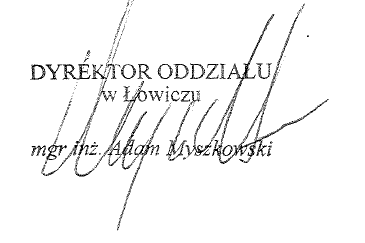 